HILLY FIELDS FOOTBALL CLUBSEASON 15: 1981-82RESERVES:BECKENHAM LEAGUE:P	W	D	L	F	A	Pts	PosDivision 2			16	 7	2	 7	35	37	16	5thBeckenham League Cup	 3	 2	0	 1	 7	 5Beckenham Hospital Cup	 2	 1	0	 1	 5	 3Burwood Cup			 3	 2	0	 1	11	 4Friendly				 5	 4	0	 1	12	 7TOTAL				29	16	2	11	70	56Apps Gls					Apps GlsSteve Banks		24	0	Trevor Lambert		 1	 0Colin Chandler		17	4	Gary Lattimore		 2	 0Steve Clarke		11	4	Clive Le Baigue	16	 0Simon Crosskill	 2	0	Jimmy Lee			 5	 0Paul Eustace		 5	0	John McGilvray		14	 1Sabino Favirito	 3	0	Mickey Michalle	29	 3Dave Ford			 3	0	Alan Middleton		 3	 0Len Franklin		23	0	Neil Muncey		 6	 2Larry Garnham		23	1	Luis Navarro		 3	 0Jim Hammersley		 2	1	Dave Norman		10	 3Eddie Hicken		18	3	Steve Reeves		 3	 0Malcolm Hill		 4	2	George Sibley		 2	 0Steve Hollowbread	 2	1	Graham Smith		26	28Bob James			28	6	Albert St Clair	 1	 0Mike Jefferys		25	0	Winston Vaz		 1	 0Phil Jesson		18	0	OG					 1Steve Knight		 3	0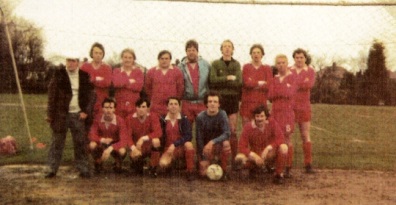 L-R BACK: Jim Hammersley, Jimmy Lee, Mike Jefferys, Eddie Hicken, Colin Chandler, Phil Jesson, Clive le Baigue, Steve Clarke, Len Franklin, L-R FRONT: Graham Smith, Luis Navarro, Mickey Michalle,Bob James, Steve Banks